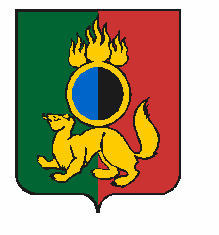 АДМИНИСТРАЦИЯ ГОРОДСКОГО ОКРУГА ПЕРВОУРАЛЬСКПОСТАНОВЛЕНИЕг. ПервоуральскПОСТАНОВЛЯЕТ:21.11.2023№3038Об установлении публичного сервитутаВ соответствии со статьей 23, пунктом 1 статьи 39.37, пунктом 4 статьи 39.38, статьями 39.43, 39.45, 39.50 Земельного кодекса Российской Федерации от 25 октября 2001 года № 136-ФЗ, Федеральным законом от 25 октября 2001 года № 137-ФЗ               «О введении в действие Земельного кодекса Российской Федерации», Федеральным законом от 06 октября 2003 года № 131-ФЗ «Об общих принципах                 организации местного самоуправлении в Российской Федерации», рассмотрев ходатайство акционерного общества «ГАЗЭКС» (ИНН/КПП 6612001379/661201001, ОГРН 1036600620440, юридический адрес: Свердловская область, город Каменск-Уральский, улица Мусоргского, дом 4), договор о подключении (технологическом присоединении) газоиспользующего оборудования и объектов капитального строительства к сети газораспределения № 316-3-323/2022 от 08 июля 2022 года, плановый материал, Администрация городского округа ПервоуральскУстановить в интересах акционерного общества «ГАЗЭКС» публичный сервитут площадью 312 кв. метров, сроком на 10 лет, в целях размещения линейного объекта системы газоснабжения местного значения, необходимого для подключения (технологического присоединения) к сетям инженерно-технического обеспечения объекта капитального строительства: «Газопровод высокого давления до границы земельного участка по адресу: Свердловская область, город Первоуральск,                улица Папанинцев, 23В (кадастровый номер 66:58:0113011:4322)» в отношении:части земельного участка с кадастровым номером 66:58:0113011:239 площадью 90 кв. метров, расположенного по адресу: Свердловская область, город  Первоуральск, улица Папанинцев, дом 25;части земельного участка с кадастровым номером 66:58:0113011:240 площадью 222 кв. метра, расположенного по адресу: Свердловская область, город Первоуральск, улица Папанинцев, дом 27.Утвердить границы публичного сервитута, согласно схеме расположения границ публичного сервитута (Приложение).Срок, в течении которого использование части земельного участка и (или) расположенного на нем объекта недвижимого имущества в соответствии с их разрешенным использованием будет невозможно или существенно затруднено в связи    с осуществлением сервитута - 0,5 месяца.Порядок установления зон с особыми условиями использования территории и содержание ограничений прав на земельные участки в границах таких зон определяется в соответствии с Постановлением Правительства Российской Федерации  от 20 ноября 2000 года № 878 «Об утверждении Правил охраны газораспределительных сетей».Обязать акционерное общество «ГАЗЭКС»:заключить с правообладателями земельных участков с кадастровыми номерами 66:58:0113011:239, 66:58:0113011:240 соглашения об осуществлении публичного сервитута, предусматривающие размер платы за публичный сервитут;привести земельный участок в состояние, пригодное для использования в соответствии с видом разрешенного использования, в срок не позднее чем три месяца после завершения строительства инженерного сооружения, для размещения которого был установлен публичный сервитут.Публичный сервитут считается установленным со дня внесения сведений  о нем в Единый государственный реестр недвижимости.Настоящее постановление разместить на официальном сайте Администрации городского округа Первоуральск в информационно-телекоммуникационной сети «Интернет».Установить в интересах акционерного общества «ГАЗЭКС» публичный сервитут площадью 312 кв. метров, сроком на 10 лет, в целях размещения линейного объекта системы газоснабжения местного значения, необходимого для подключения (технологического присоединения) к сетям инженерно-технического обеспечения объекта капитального строительства: «Газопровод высокого давления до границы земельного участка по адресу: Свердловская область, город Первоуральск,                улица Папанинцев, 23В (кадастровый номер 66:58:0113011:4322)» в отношении:части земельного участка с кадастровым номером 66:58:0113011:239 площадью 90 кв. метров, расположенного по адресу: Свердловская область, город  Первоуральск, улица Папанинцев, дом 25;части земельного участка с кадастровым номером 66:58:0113011:240 площадью 222 кв. метра, расположенного по адресу: Свердловская область, город Первоуральск, улица Папанинцев, дом 27.Утвердить границы публичного сервитута, согласно схеме расположения границ публичного сервитута (Приложение).Срок, в течении которого использование части земельного участка и (или) расположенного на нем объекта недвижимого имущества в соответствии с их разрешенным использованием будет невозможно или существенно затруднено в связи    с осуществлением сервитута - 0,5 месяца.Порядок установления зон с особыми условиями использования территории и содержание ограничений прав на земельные участки в границах таких зон определяется в соответствии с Постановлением Правительства Российской Федерации  от 20 ноября 2000 года № 878 «Об утверждении Правил охраны газораспределительных сетей».Обязать акционерное общество «ГАЗЭКС»:заключить с правообладателями земельных участков с кадастровыми номерами 66:58:0113011:239, 66:58:0113011:240 соглашения об осуществлении публичного сервитута, предусматривающие размер платы за публичный сервитут;привести земельный участок в состояние, пригодное для использования в соответствии с видом разрешенного использования, в срок не позднее чем три месяца после завершения строительства инженерного сооружения, для размещения которого был установлен публичный сервитут.Публичный сервитут считается установленным со дня внесения сведений  о нем в Единый государственный реестр недвижимости.Настоящее постановление разместить на официальном сайте Администрации городского округа Первоуральск в информационно-телекоммуникационной сети «Интернет».Глава городского округа ПервоуральскИ.В. Кабец